Knee lift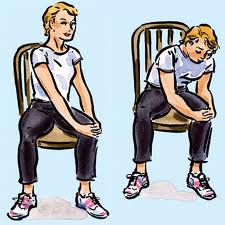 Arms in front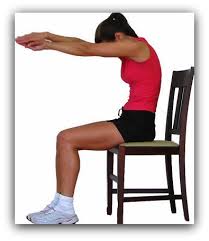 Reach to one side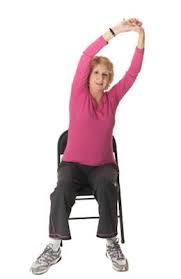 Arms up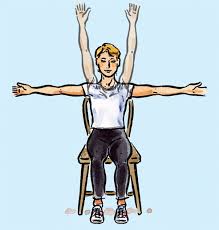 Legs up and down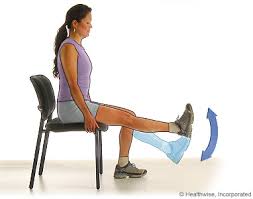 Knee bends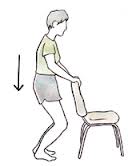 Push up’s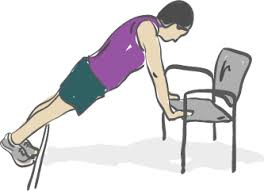 Dog pose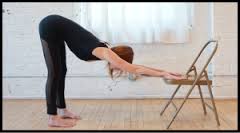 Tree chair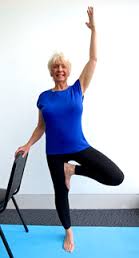 Knee liftsFoot flex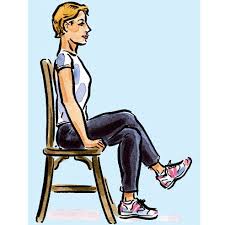 Bend over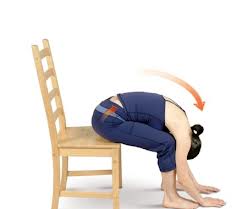 